TÓMSTUNDASTARF Á HRAUNBÚÐUM MAÍ VINNUSTOFAN ER OPIN ALLA VIRKA DAGA KL. 13-16SMÍÐASTOFAN ER EINNIG OPIN ALLA VIRKA DAGA KL 13-15 HEITIR BAKSTRAR ALLA VIRKA DAGA KL. 10:00 / LEIKFIMI ALLA VIRKA DAGA KL. 10:006. Maí7. Maí8. Maí9. Maí10. MaíSetustofa kl 11:00HeimildarmyndFRH.Skáldagatan í hveragerði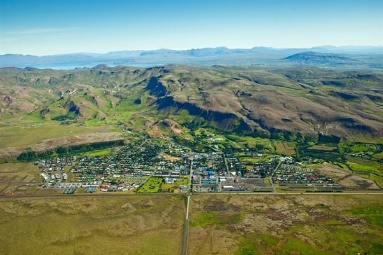 Setustofa kl 13:00Gone with the windHöldum áfram þar sem frá var horfið á myndinni  Setustofa kl 11:00StjörnuspáMaí mánaðar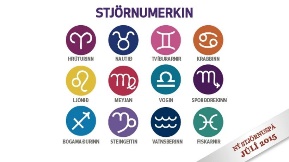 Setustofa kl 14:00LesturLesið verður í bókinni TvísagaDagdvöl kl 11:00Helgistund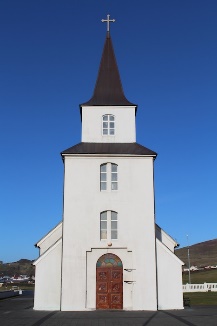 Setustofa kl 14:00HestamannamótHraunbúða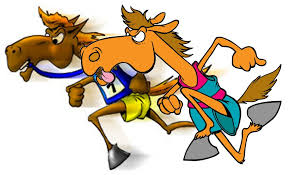 Setustofa kl 11:00MyndirGamalar og nýjar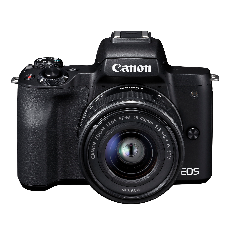 Setustofa kl 14:00LesturFarið verðir yfir helstu frettir vikunnarSetustofa kl 11:00Brandarar og gátur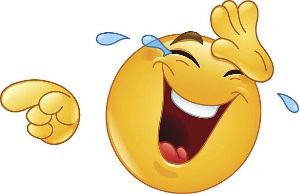 Matslaur kl 15:00Föstudagslögin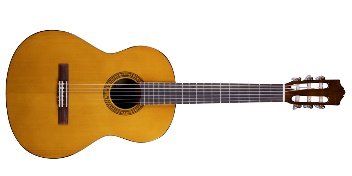 